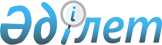 Об установлении публичного сервитутаПостановление акимата города Актобе Актюбинской области от 21 мая 2020 года № 2140. Зарегистрировано Департаментом юстиции Актюбинской области 22 мая 2020 года № 7128
      В соответствии со статьями 18, 69 Земельного Кодекса Республики Казахстан от 20 июня 2003 года, статьями 31, 37 Закона Республики Казахстан от 23 января 2001 года "О местном государственном управлении и самоуправлении в Республике Казахстан", акимат города Актобе ПОСТАНОВЛЯЕТ:
      1. Установить публичный сервитут на земельный участок общей уточненной площадью 6,215 гектаров, расположенный на территории города Актобе без изъятия у землепользователей, для эксплуатации и обслуживания волоконно-оптической линии связи "Шалкар-Актобе" с организацией 32 (тридцати двух) физических линий Товариществом с ограниченной ответственностью "TNS-Plus" сроком на 10 (десять) лет.
      2. Государственному учреждению "Отдел земельных отношений, архитектуры и градостроительства города Актобе" в установленном законодательством порядке обеспечить:
      1) государственную регистрацию настоящего постановления в Департаменте юстиции Актюбинской области";
      2) размещение настоящего постановления на интернет-ресурсе акимата города Актобе, после его официального опубликования.
      Сноска. Пункт 2 с изменениями, внесенными постановлением акимата города Актобе Актюбинской области от 26.10.2020 № 4030 (вводится в действие по истечении десяти календарных дней после дня его первого официального опубликования).


      3. Контроль за исполнением настоящего постановления возложить на курирующего заместителя акима города Актобе.
      4. Настоящее постановление вводится в действие со дня его первого официального опубликования.
					© 2012. РГП на ПХВ «Институт законодательства и правовой информации Республики Казахстан» Министерства юстиции Республики Казахстан
				
      Аким города Актобе 

А. Шахаров
